Алматы облысы, Іле ауданы,  Өтеген батыр ауылы«№1 БАЛАЛАР МУЗЫКАЛЫҚ МЕКТЕБІ» мемлекеттік коммуналдық қазыналық кәсіпорны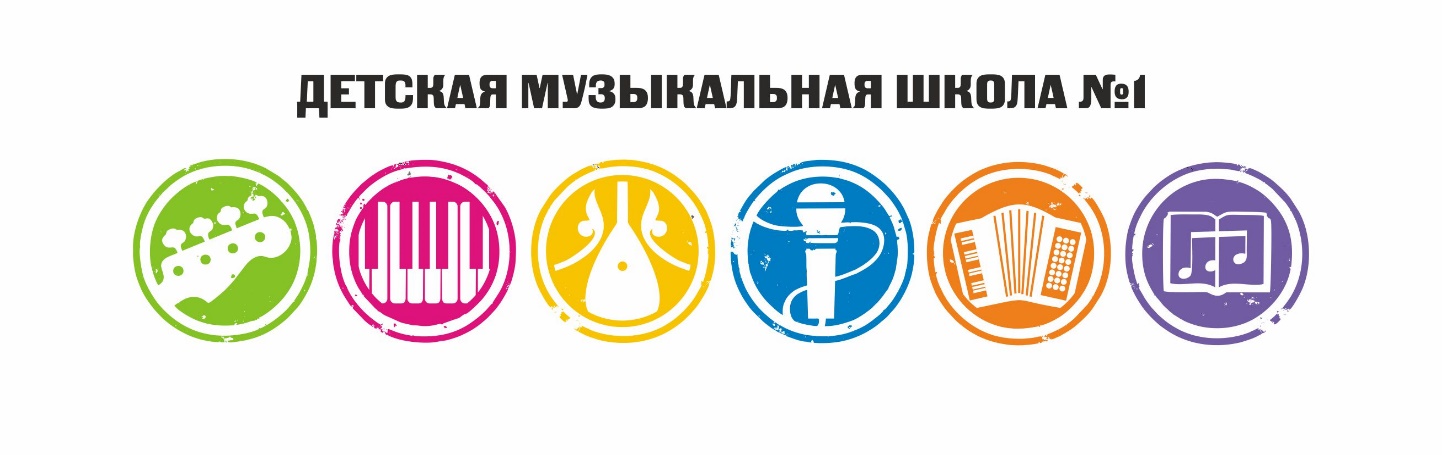 	2021-2022оқу жылыЖЫЛДЫҚ ЕСЕП«Алматы облысы білім басқармасының Іле ауданы бойынша білім бөлімі»мемлекеттік мекемесінің«№1 балалар музыкалық мектебі» мемлекеттік коммуналдық қазыналық кәсіпорыны 2021-2022 оқу жылыныңЖЫЛДЫҚ ЕСЕБІҰйым атауы: «Алматы облысы білім басқармасының Іле ауданы бойынша білім бөлімі»мемлекеттік мекемесінің «№1 балалар музыкалық мектебі» мемлекеттік коммуналдық қазыналық кәсіпорыны.Мекенжайы: 040700, Алматы облысы, Іле ауданы, Өтеген батыр ауылы, Титов көшесі  6А үй.  Телефон/факс 8 (72752) 20295, 8 (727) 389 56 46.Құрылтайшы: Іле ауданы әкімдігі. Уәкілетті  орган:  «Іле ауданының білім бөлімі» мемлекеттік мекемесі.Банк реквизиттері: ИИК KZ 939650000037942793  «Форте Банк» АҚ филиалы  Каскелең қ.  Өтеген батыр бөлімшесі, БИН 060540008162Жарғыны тіркеу орны: Алматы облысы Әділет департаментінің Іле ауданы Әділет басқармасы. Тіркеу куәлігі № 0439075  В № 531-1907-04-ГП сериясы  13.04.2009 жыл № 0142634 лицензиясы,   АВ сериясы  04.02.2010 жыл.  Жарамдылық мерзімі шектеусіз.ӘДІСТЕМЕЛІК ЖҰМЫС ТАЛДАУЫ Өткен  оқу жылы балалар музыкалық мектебінде жұмыс Қазақстан Республикасының  2007 жылғы 27 шілдедегі  «Білім туралы» Заңына,  Қазақстан Республикасы  Білім және ғылым министрінің  2011 жылғы 29 желтоқсандағы   № 543 бұйрығымен бекітілген БММ және БӨМ арналған типтік оқу жоспары мен  білім беру бағдарламаларына   сәйкес  жүргізілді.БММ –де  оқушылардың жеке даумы мен өзін – өзі кәсіби анықтау мақсатында, балалар мен жасөспірімдердің қабілетін,  шығармашылық еңбегін  жүзеге асыру үшін қосымша түрде бастауыш музыкалық бағдарламалары жүзеге асырылады. Оқу жылы басында мектепте 25 мұғалім жұмыс істеді; олардың ішінде домбыра пәні  -4, жетіген - 1, гитара - 2, фортепиано – 8, эстрадалық вокал – 4, теория пәні – 2, актерлік шеберлік – 1, скрипка -1, дәстүрлі ән-1,  директордың тәрбие ісі жөніндегі орынбасары -1БММ оқытушылары келесі мамандық санаттарына ие:  жоғары санат - 2;  I –ші санат - 6; II –ші санат  - 6 ; педагог-модератор-1, педагог-эксперт -1, санаты жоқ  - 9.  Олардың ішінде жоғары білімі бар -  21,  аяқталмаған жоғары – 4.2021-2022 оқу жылында БММ педагогтарының  білімін жетілдіру:Қосымша білім беру педагогтарының біліктілігін арттыру курсы, РҚББОӘО Республикалық білім жетілдіру курстары: Домбыра сыныбының мұғалімі- Копжанова А.У.  Алматы қ.            «Электрондық музыкалық аспаптарды оқыту әдістемесі». «Вокал» мамандығының мұғалімі –Омар Н.О. «Вокал өнеріне оқытудың замануи            әдістері». Директордың тәрбие ісі жөніндегі орынбасары – Сахарбаева М.К. Нұр-сұлтан қ           «IT технологияларды балаларға қосымша музыкалық білімге кіріктіру». Директордың оқу ісі жөніндегі орынбасары – Нұрмолда С.Т. Нұр-сұлтан қ.           «IT – кәсіпкерліктің негіздері (бизнес-инкубатор,блокчейн,краудфандинг            т.б)жобаларды коммерцияландыру үшін өзекті құралдар5.        Мектеп директоры, домбыра мамандығының мұғалімі Алдибаева Ш.Т.,           Тажиева Э.А., Таубалды А.Е,.Айтуарова Н.М.           «Қазақ ұлттық музыка аспаптарына оқыту технологиялары»6.         Актер шеберлігі мамандығының мұғалімі Исмаилова З.Ч.            «Театр өнері –балаларды эстетикалық тәрбиелеу құралы».7.        Фортепиано мамандығының мұғалімі Байдильдаев О.А, Талипова Д.М.         «Фортепиано сабақтарында дамыта оқыту». 2021-2022 оқу жылында педагогикалық ұжымның әдістемелік жұмысы  «Жеке тұлғаның оқу және шығармашылық уәждемесін жетілдіру» мәселесін шешуге бағытталды.Бұл бағытта БММ оқытушылары белсенді жұмыс жүргізуде.  Оқушылардың музыкалық қабілеттерін, техникалық мүмкіндіктерін және шығармашылық шеберліктерін дамыту мақсатында мектепте ашық сабақтар, мастер-кластар  өткізіледі,  оқу-педагогикалық репертуардың орындалуының талдауы жүргізіледі және әдістемелік хабарламалар жасалады.  Оқу жылында ашық сабақтар жүргізу арқылы әдістемелік жұмыстар дайындалды:ОҚУ ЖҰМЫСЫНЫҢ ТАЛДАУЫОқу жылының басында оқушылар саны 227 адам  болған,  жыл аяғында -228 адам.     БММ–де балалар шығармашылығының ұжымдары жұмыс жасайды: гитарашылар ансамблі –  жетекшісі Тохтиева И.У.,  «Іле жұлдыздары» халық аспаптар ансамблі– жетекшісі Тохтиева И.У.,  жетігеншілер ансамблі – жетекшісі, қазақ халық аспаптары фольклорық ансамблі – жетекшісі Тажиева Э.А., домбырашылар  ансамблі - жетекшісі Таубалды А.Е., «Браво» скрипкашылар ансамблі  - жетекшісі Демченко Н.Л.,, «Конфетти»  вокалдық тобы – жетекшісі Киселева Т.А., камералық  хор   – жетекшісі Бережная И.Т.  Білім беру процессінің  мақсаты: сапалы музыкалық білім беру үшін оқу – тәрбиелік орта қалыптастыру,  шығармашыл жеке тұлғаны қалыптастыру, оқушылардың музыкалық қабілетін жоғарылату, өзіндік білім алу мен өзін өзі қалыптастыру  үшін  қолайлы жағдай жасау.  Міндеттер: Жаңа музыкалық білім беру, өнер түрлерін ашу  арқылы білім беру қызметінің сапасын арттыру.  Білім беру сапасын, оның оқушылар мен ата-аналар (заңды өкілдері), қоғам  үшін  қол жетімділігін, ашықтығын, тартымдылығын арттыру, рухани – адамгершілік дамуы мен эстетикалық тәрбие беру мен жеке өнерін жетілдіру. Білім беру мекемесінде жайлы, дамытылған білім беру  ортасын қалыптастыру. Өнер саласында дарынды балаларды ерте жаста  анықтау және оларды өнер түрлері бойынша  кәсіби білім беру мекемелеріне  түсуге дайындау. Оқушылардың жалпы және өнер мәдениетін арттыру. Оқушылардың ұлттық  құндылықтар мен әлемдік музыкалық – көркем әдебиет мұраларына, мәдени дәстүрлерге деген махаббатын арттыру арқылы   тәрбиелеу.    Балалар музыкалық мектебінің шығармашылық ұжымын қалалық, аймақтық, республикалық және  халықаралық мәдени жобаларға,байқаулар мен фестивальдерге қатыстыру .  Балалар музыкалық мектебі педагогтарының мастер – кластар мен семинарлар өткізу арқылы   кәсіби құзыретін арттыру үшін жайлы жағдай жасау. Күнделікті оқу процессіне заманауи білім беру технологияларын енгізу.Материалды- техникалық базаны жақсарту. Мектептің маңызды бағыты - білім беру процессінің сапасын арттыру мен мектеп бітірушілерді жақсы деңгейде даярлау болып табылады.Білім беру сапасы мектептегі ішкі бақылау арқылы жүргізіледі:  сабақ жүргізу сапасын;оқушылардың оқудағы жетістіктерін;білім беру бағдарламаларының жүзеге асыруының деңгейін;СНжЕ нормалары мен Ішкі еңбек тәртіп ережелерін сақтауды;Оқу құжатнамаларын жүргізудіЛауазымдық ережелерін сақтауды және т.б. қадағалау.Әр жыл сайын педагогтар бекітілген білім беру бағдарламаларына (БББ) сәйкес  жұмыс -оқу бағадарламаларын (ЖОБ) жасайды.Оқу жылы барысында мұғалімдер өзара сабаққа қатысуда қарқынды жұмыс жасады, өзара сабаққа қатысу - әдістемелік жұмыстың дәстүрлі нысаны болып табылады, ол өз әріптестерінің жұмысын бағалау мен өз жұмысын талдауға көмек етеді, пән бойынша сабақ беру әдістемесінде жаңа үрдіс енгізуге  көмектеседі, білім мен шеберлік  қорын  толтырады.Барлық бөлімдерде өзара сабаққа қатысу парақшаларымен папкалар бар, онда оқытушылар өздерінің сабақтан алған әсерлерін жазады. 20 жылдан астам еңбек өтілі бар тәлімгер педагогтар  жас мамандармен тәжірибе алмасып,  тәжірибе  жинақтауға көмектесу арқылы  белсенді жұмыс жасауы  қажет. Оқушылардың білімі мен шеберліктері деңгейінің жағдайын аралық тексеру.Жыл барысында бекітілген білім беру - оқу бағдарламасына сәйкес барлық бөлімдерде жұмыстар жүргізілді:Әр тоқсан аяғында теориялық пәндер бойынша  бақылау сабақтары өткізілді.Әр жартыжылдық аяғында техникалық емтихандар мен академиялық концерттер өткізілді. Комиссияның қорытындылары мен шолулары бөлімдердің академиялық концерттер кітабында көрсетілген.Мектеп құжатнамаларын бақылау.2021-2022 оқу жылы барысында журналдардың дер кезінде және ұқыпты  толтырылуы мен сыныптық және топтық журналдарда бағалардың койылуы тексерілді. Сыныптық журналдарды тексеру  бақылау нысанына сәйкес жүргізілді (теориялық және практикалық жағы). Жылына 2 рет күнтізбелік, тақырыптық, жеке жоспарлар толтырылып, тексерілді. Педагогтар бекітілген кестеге және апталық теңгерімге  сәйкес жұмыс жасады. Оқу жылы ішінде оқушылардың үлгерімін бақылау мониторингі жүргізілді, ол академиялық тыңдаулар кітаптары мен хаттамаларында, емтихандар қорытындыларында, бөлімдер мен педагогикалық кеңестер хаттамаларында көрсетілген.2021-2022 оқу жылы мектепте сыныптан тыс келесі іс – шаралар жүргізілді:«Халықаралық қарттар күні мерекесі» Қарттар үйінде концерт.«Посвящение в первоклассники». Концерт«Жас мамандардың шығармашылық кеші». Концерт.  «Дина Нұрпейісованың туғанына 160 жыл». Халық аспаптар бөлімі «Композитор Латиф Хамиди 115 жыл». «1-желтоқсан ҚР тұңғыш президент күні». (онлайн)«Учителя – ветераны педагогического труда» ; рубрика ҚР Тәуелсіздігіне 30 жылдығына арналған «Тәуелсіздік-тұғырым» атты мерекелік концерт - мектеп ұжымы.«Қош келдің, жаңа жыл» атты мерекелік іс-шара (онлайн)«1-Наурыз «Алғыс айту» мерекесі. Ән тарту (онлайн) «Алғашқы қадам» концерті-№1БММ Youtube каналында видео-концерт«Қош келдің, Әз Наурыз атты мерекелік онлайн концерт. Халық аспаптар бөлімінің №1 БММ Youtube каналында видео-концерт .«Музыка әлеміне саяхат» атты жылдық есеп беру концерті-мектеп ұжымы.Алматы қаласы, Жамбыл атындағы филармониясында өткен спектакльді тамашалады. Бағдарламада норвегиялық композитор Эдвард Григтің «Peer Gynt» симфониялық қойылымы (ALYA X PRODUCTION жобасы) қойылды. «Ахмет Байтұрсынұлының туғанына 150-жыл» толуына орай кітап көрмесі, танымдық сағаты өтті. №1БММ-дегі байқаулар, фестивальдер мен олимпиадалар    Әр түрлі байқауларға қатысу оқушылардың білім бағдарламаларын меңгеру деңгейін айқындауға мүмкіндік береді,  пән бағыты бойынша ой-өрісін кеңейтеді, табысқа жеткендегі қобалжуын жеңуге,  жеңіске деген ерік, ұжымшылдық  сезімін,  орындау  шеберлігін жетілдіруге құлшыныс пен өзіне деген сенімділік сияқты қасиеттерді  тәрбиелеуге көмектеседі. Біздің оқытушылардың жемісті еңбектерінің арқасында оқушыларымыз  мектеп байқауларында жоғары көрсеткіштерге жетті.2021-2022 оқу жылы келушілерді мекеменің әдістемелік және шығармашылық жұмысы туралы ақпараттандыру мақсатында   БММ-ін  көрнекті безендіру жұмыстары жүргізілді,  бөлімдер бойынша бекітілген іс бөлмелері эстетикалық түрде  безендірілді. 2021-2022  оқу жылында байқауларға қатысу қорытындыларының динамикасыОқушылардың  байқауларға,  фестивальдер мен  олимпиадаларға қатысуы.Білім беру бағдарламаларының жүзеге асуының көрсеткіші - байқауларға қатысу, онда жеке орындаушылар, ансамбльдер мен шығармашылық ұжымдар лауреат және дипломант атанды.  Оқушылардың әр түрлі деңгейлердегі байқауларға қатысуы олардың  оқу бағдарламасын меңгергендігінің деңгейін көрсетеді, пән бағдары бойынша ой-өрісінің кеңеюіне, табысқа жеткендегі қобалжуын жеңуге, жеңіске шыңдауға, ұжым ауызбіршілігіне, орындау шеберлігін шыңдауға, өзіне берік болуға шақырады. Мектеп педагогтарының жемісті қызметінің арқасында біздің оқушылар әртүрлі деңгейдегі байқауларда жоғары жетістіктерге жетті2021-2022 оқу жылы БММ әртүрлі көлемдегі ауылдық, аудандық, қалалық, облыстық және республикалық деңгейлерде өткен онлайн-офлайн байқауларға қатысты. Мектеп оқушылары аудандық көлемнен  халықаралық көлемге дейінгі фестиваль-байқауларға  қатысып, онда жоғары нәтижелер көрсетті. Оқушылардың білім деңгейінің жоғары көрсеткіші ретінде байқауларға қатысушалар саны жылдан жылға өсуде. 4 оқу жылы ішінде (2016 жылдан 2022 жылға дейін) байқауларға қатысуға ниет білдіргендер саны артуда.         Оқытушылардың біліктіліктерін арттыру мақсатында курстарға, семинарларға қатысуы.   . Қамқоршылық кеңес: 2014 жылдан бастап ата-аналар бастамасымен мектепте 8 адамнан құрылған  Қамқоршылық кеңес жұмыс жасайды, оның құрамына ата-аналардан өкілдер кірді.                  Ким.О.В. - төрайым, кеңес мүшелері:  Агыбаев Д., Чернова В.А., Тоймелеева А., Раймкулова Г.Ш., Оспанова С.М., Умиржанова У.А., Кашкинова Б., 2017-2018 оқу жылында  №1 БММ Қамқоршылық кеңесі бірінші құрамының 3 жылдық өкілеттігі аяқталды, 2018 жылғы сәуірден бастап бір жылдық мерзімге   Қамқоршылық кеңестің жаңа құрамы сайланды, 2019 жылғы наурыздан бастап Қамқоршылық кеңестің келесі құрамы жұмыс жасай бастады.2021-2022 оқу жылында Қамқоршылық кеңесте жұмыс өте жемісті болды-өткен мерзім ішінде қамқоршылық кеңес қаражатына: - мектеп ішіндегі мерекелік  іс шараларды өткізу үшін жүлделер сатып алынды ( бірінші сынып оқушылары мерекесі, мектептегі концерттерге  және  т.б.)-Аккордеон алынды- аспапты жеткізілуі төленді; - мектептің концерттерінде жалға алған музыкалық аппаратура қызметі төленді-  оқу құжаттары, оқушылар үшін қажет  жұмыс дәптерлері жасалды ( теориялық пәндер бөлімшесі)- оқу аспаптары  күйіне келтірілді (фортепиано)- Халықаралық конкурстың 50% төлеп беру; (ақылы конкурстарды)- газет, журналдарға жазылу;- сырт киім ілуге арналған кабинеттерге ілгіштер алынды;- қажет шаруашылық заттары сатып алынды  (тазалау құралдары,  дезинфекциялау құралдары, дәретхана қағазы және  т.б.)ТӘРБИЕ ЖҰМЫСЫНЫҢ ТАЛДАУЫБалалар музыкалық мектебінде тәрбие жұмысы жанды - жақты мәдениетті тұлғаларды тәрбиелеуге бағытталған, оның ішінде мәдени, адамгершілік, азаматтық, патриоттық, эстетикалық құндылықтарды насихаттау кіреді. Оқу бағдарламасына міндетті түрде Қазақстан композиторларының туындылары енгізілген.  Музыка әдебиеті сабағында (сабақ орыс және қазақ тілдерінде  жүргізіледі) оқушылар қазақ халқының  дәстүрлері мен әдет – ғұрыптарымен танысты. Халық аспаптар сыныптарында домбыра, домбырамен ән айту  және жетіген мамандықтары бойынша сабақтар мемлекеттік тілде жүргізіледі.2021-2022  оқу жылында сынып сағаттары, тәрбиелік сағаттар, сонымен қатар тақырыптық  концерттер өткізілді.  «1-қазан Халықаралық қарттар күні мерекесіне» арналған концерт ұйымдастырылды;  Концертке мектебіміздің ұстаздары мен өнерлі оқушылары қатысты , концерт қарттар үйінде өтті. №1 БММ қабылданған бірінші сыныптың оқушыларына арналған  концерт «Бірінші сыныпқа қабылдау», «Посвещение в первоклассники;Концерт:  №38 мектеп-гимназиясының концерттік залында өтті.Мектебіміздің ұстаздары   «Жас мамандардың шығармашылық кешін» өткізді;Кеш мектебіміздің №7 бөлмесінде өтті. Композитор «Латиф Хамидидің туғанына 115 жыл» толуына байланысты эстрадалық-ішекті аспаптар бөлімінің мұғалімдері композитордың шығармаларын орындады; Демченко Н.Л. Омар Н.О. Байдильдаев О.А. (Әлеуметтік желіге салынды)«Халықаралық сыбайлас жемқорлықпен күресу» күніне арналған «Сыбайлас жемқорлықтың кері әсерлері» тақырыбында мұғалімдер отырысы өтті;Тақырыппен таныстырған директордың тәрбие-ісі жөніндегі орынбасары Сахарбаева М.К.Комплаенс-офицерінің ұйымдастыруымен «Сыбайлас жемқорлыққа қарсы тәрбие жұмысы» атты педагогикалық кеңесі өтті,/Сахарбаева М.К/Халық аспаптар бөлімінің ұйымдастыруымен  «Дина Нұрпейісованың туғанына 160 жыл» толуына арналған ашық сабақ өтті,  бірнеше күйлері  орындалып талданды.Домбыра сыныбының мұғалімі Копжанова А.У. Кітап көрмесін ұйымдастырған кітапханашы: Даумуратова С.   Тәуелсіздігіміздің 30 жылдығына арналған «Тәуелсіздік-тұғырым» атты мерекелік (онлайн) концерт №7 орта мектебінің концерттік залында өтті.Концертке мектептің барлық ұжымы қатысты. №1 БММ-нің бірінші сынып оқушыларының «Алғашқы қадам» атты видеоконцертінен. Жүктелді:   (Өтеген ауылы БММ Youtube каналында;) Наурыз мерекесіне арналған «Қош келдің, жаңа жыл» атты мерекелік онлайн видео-концерті интернет желісіне жүктелді:   (Өтеген ауылы БММ Youtube каналы;)«Музыка әлеміне саяхат» атты жылдық есеп беру концерті №38 мектеп-гимназиясының концерттік залында өткізілді.Жүргізушілер концертте әр мемлекеттің мәдениетіне,  әлемге әйгілі өнерпаздары туралы айтты, тақырыпқа сай шығармалар мен экрандық көрсетілімдер қойылды. Бар ғұмырын халқының оқу-білімен арнаған ағартушы ғалым, көптеген             кітаптардың авторы,  қазақ әліппесінің түпнұсқасын жасаған ағартушы ғалым          «Ахмет Байтұрсынұлының туғанына 150-жыл» толуына орай танымдық сағат          өтті. Кітап көрмелері қойылды. Кітапханы: Даумутарова С.Мектебіміздің ұстаздары мен оқушылары Алматы қаласы, Жамбыл атындағы филармониясында өткен спектакльді тамашалады. Бағдарламада норвегиялық композитор Эдвард Григтің «Peer Gynt» симфониялық қойылымы (ALYA X PRODUCTION жобасы) қойылды . Оқушыларымызға 19 ғасырдағы Норвегияның романтикалық музыкасы, маэстро Қанат Омаров жетекшілік ететін аты аңызға айналған мемлекеттік академиялық филармония оркестрі үлкен әсер қалдырды. Мәтінді қазақстандық тележүргізуші, театр және кино актері, «Дарын» мемлекеттік жастар сыйлығының лауреаты, Қазақстанның еңбек сіңірген қайраткері Евгений Жұманов оқыды. Спектакльдің режиссері: музыкант Дастан Алтынбекұлы.Мектептің ғимараты мен оқу сыныптарына келетін болсақ, өз ғимаратымыздың жоқтығы, оқушылар да, ата – аналар да мектеп жайының кемшіліктерін, киім ауыстыратын бөлменің жоқтығын алға тартады,  оқу сыныптары санының көбеюі мен күрделі жөндеу жүргізілуін қалайды,  сонымен қатар музыкалық аспаптар сатылып алынуы мен қолда бар фонд жақсартылса екен дейді.2022-2023 ОҚУ ЖЫЛЫНА ҚОЙЫЛАТЫН МАҚСАТТАР:1. 2022-2023 оқу жылына барлық бөлімшелерге толық қабылдау жүргізу.1.1. Қазақ халық аспаптары оркестірін толықтыру үшін жұмыс жүргізу.2. Аудандық әкімшілікте №1 Балалар музыка мектебіне концерттік  залы бар, жеке өз ғимарат беру мәселесін көтеру;3. Оқушыларды дайындау арқылы (соло,ансамбльдер,вокал,хор,музыкалық-теориялық пәндер) облыстық, республикалық және халықаралық фестиваль-байқауларға қатысу мақсатында «Развитие учебной и творческой мотивации личности» әдістемелік жұмысын жалғастыру.3.1 .2022 жылы болатын «№56 Республикалық Жас музыканттар байқауына» дайындалу: фортепиано бөлімі, хор ұжымы.4 .Теория бөлімшесі жұмыс жоспарына сәйкес тәрбиелік,байқаулық іс-шараларды қоссын   Әлемдік Музыка Әдебиеті, Қазақ Музыка Әдебиеті пәндері бойынша ақпараттық-коммуникативтік технологияларды қолдану арқылы жаңа тақырыптық байқаулар ұйымдастырсын.5. Барлық мұғалімдер әрдайым өз кәсіби біліктіліктерін арттырсын, өз бетінше білім алсын.6. Қамқоршылық кеңеспен бірлесе отырып мектептің материалды-техникалық базасын жақсарту және мектептің ресми сайтын алға қарай дамыту жұмыстарын жасасын.7. Оқушылардың өнегелік мәдени тәрбиесін және білімділігін арттыру мақсатында жұмыс жүргізілсін.8. Оқушылардың білімін жоғарылату үшін жұмыстар жүргізілсін:- оқушылар және педагогтардың өзара творчестволық қарым-қатынасы мен ынтымақтастығының дамуына ықпал ететін заманауи технологияларды меңгеру;- білім беру процессі қатысушылардың денсаулығын сақтау мен нығайтуға ықпал ететін қоршаған ортаны қорғау жұмыстары жалғастырылсын;- педагогтың кәсіби құзырын жоғарылатуға ықпал ететін әдістемелік жұмысты жалғастыру;- педагогикалық шеберлік байқауларына белсенді қатысу;-  «Музыка әдебиеті» және «Сольфеджио» пәндері бойынша (компьютерлік презентация)IT-технологияларын қолдану, STEAM-технологиялары,  жаңа жұмыс нысаны оқу-тәрбиелік процессіне енгізуді жалғастыру;9) Педагогтың кәсіби қызметі кезеңінде әр түрлі салаларда қол жеткізген жетістіктерінің талдауының негізінде қалытастыратын портфолио жасақтауды жалғастыру.10) Мекеменің әдістемелік және шығармашылық жұмысы бойынша ақпараттандыру үшін БММ көрнекілік рәсімдеуді жүзеге асыру.11) Жаңа оқу жылы басында бөлімшелерге бекіткен кабинеттерді талаптарға сәйкес эстетикалық тұрғыда рәсімдеу.12) Әр бөлімшеден Бұқаралық ақпаратты қызмет жұмысының медиа-жоспары жасалып, бекітілсін.АҚПАРАТТЫҚ КЕҢІСТІК, БАҚ- мен  ЖҰМЫСМектептің ресми сайты  http://musicschool1.kz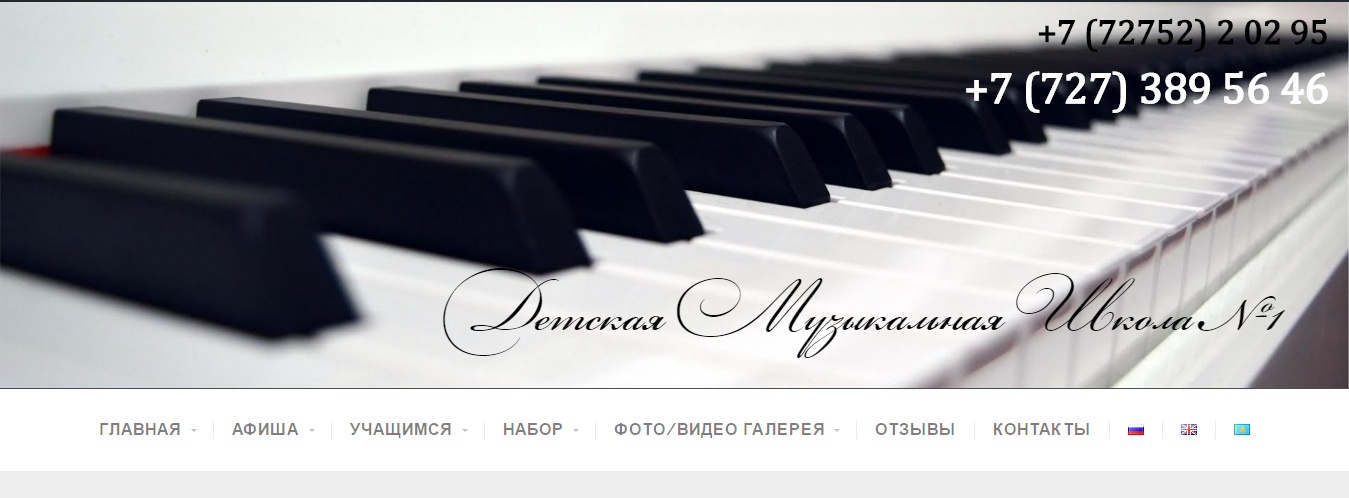 2014 жылдан бастап facebook –те ресми парақша ашылды https://www.facebook.com/groups/musicschool1   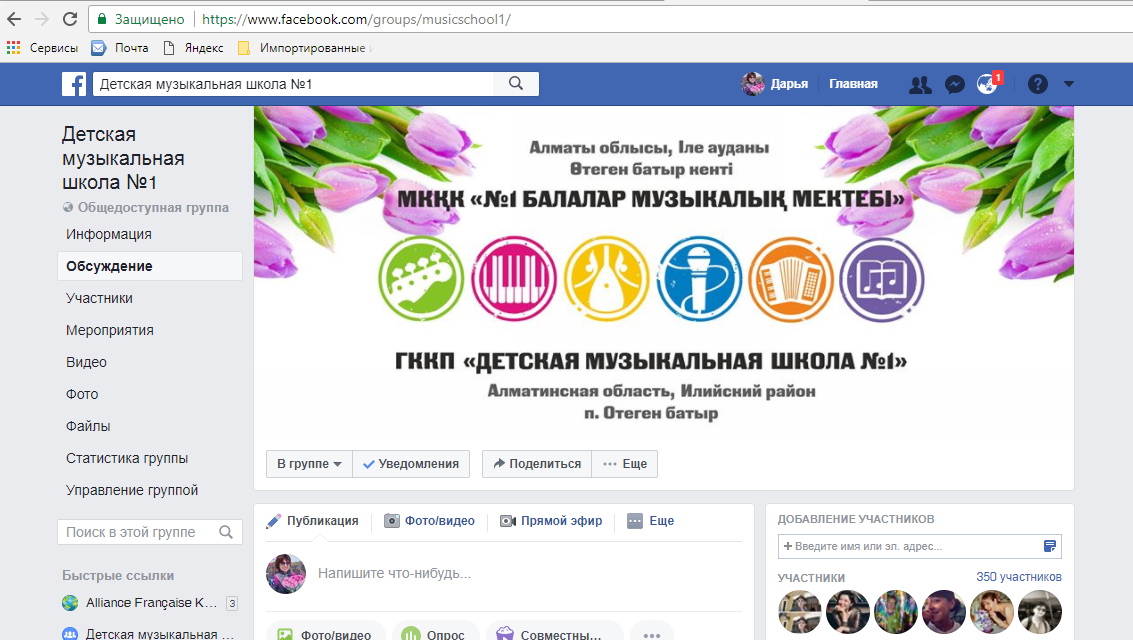 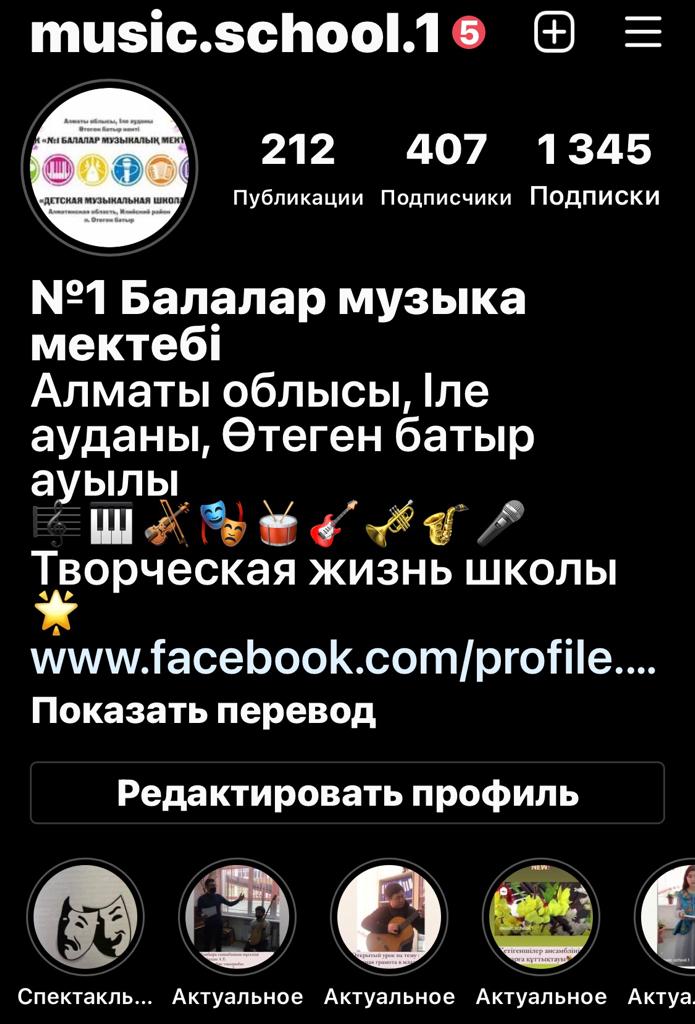 «Instagram»  парақша да белсенді жұмыс жасауда.Мектеп өмірінде болып жатқан іс-шаралар, сабақ барысы, дайындықтар, мақтау қағаздары т.б жұмыс барысы үнемі парақшада жариялануда.БөлімПәнТақырыпПедагог  Скрипка Әдістемелік баяндама: «Формирование исполнительских навыков скрипача» Демченко Наталья ЛеонидовнаФортепиано Әдістемелік баяндама:«Психологические особенности взаимодействия педагога и ученика в классе специальности»Құрман Аққу МұратовнаФортепианоСынып сағаты:«Выдающиеся пианисты»Фурсанова Елена НиколаевнаАктер шеберлігі Әдістемелік баяндама:«Сценическое мастерство в развитии творческих навыков ребенка»Исмаилова Зарина ШынгысовнаФортепиано Әдістемелік баяндама:«Общие рекомендации по проведению урока специальности в музыкальной школе»Бармина Светлана НиколаевнаФортепиано Классный час «Великие пианисты современности»Фурсанова Елена НиколаевнаДомбыра Ашық сабақ:«Домбыра аспабында шебер ойнап үйренудің әдіс тәсілдері»Тажиева Элеонора АсылжановнаФортепиано Ашық сабақ:  «Ансамблевое музицирование как коллективная форма исполнительской и творческой деятельности учщегося»Костюнина Елена ВикторовнаФортепианоРубрика«Учителя- ветераны педагогического труда». /Фурсанова Е.Н/Құрман Аққу МуратовнаВокалӘдістемелік баяндама:«Формирование начальных навыков на этапе становления вокального ансамбля»Киселева Татьяна АлександровнаФортепиано Сынып сағаты «Детский альбом» П.И.Чайковского»Костюнина Елена Викторовна Фортепиано Әдістемелік баяндама: «Работа над конкурсной программой в малдших классах» Талипова Дильбаргуль МарупжановнаСольфеджио Сынып сағаты: «Жизненный творческий путь Ахмета Жубанова» Ондасынова Маншук БолатовнаДомбыра Әдістемелік баяндама: «1-сыныптармен жұмыс жасау»Копжанова Асия УалиханқызыГитара Ашық сабақ: «Постановка и развитие техники правой руки на классической гитаре»Бисмильдин Дмитрий ХабибуллаевичСольфеджио Ашық сабақ: «Слуховой анализ на уроках сольфеджио в младших классах»Корчагина Елена Викторовна ВокалПанорамалық сабақ:«Дыхательная гимнастика для вокалистов»Байжунусова Ляззат АбеновнаЖетіген Әдістемелік баяндама: «Жетіген аспабының орындаушылық интерпретациясы» Айтуарова Нұрай Маратқызы Домбыра  Ашық сабақ: «Шертпе шерту қағысын үйрену әдістемесі»Копжанова Асия УалиханқызыФортепиано Сынып сағаты:«Детский альбом П.И.Чайковского»Костюнина Елена ВикторовнаЖетігенАшық сабақ: «Жезкиік» күйін жетіген аспабында орындау және талдау»Айтуарова Нұрай МаратқызыГитараПанорамалық сабақ:«Работа над произведениями в младших классах»Тохтиева Изетгуль Умаржановна Вокал және актерлық шеберлікПанорамалық сабақ: «Роль дикции и дыхания в постановке голоса»Киселева Татьяна АлександровнаИсмилова Зарина ШингисовнаФортепиано Әдістемелік баяндама. Ашық сабақ: «Работа в классе фортепианного ансамбля»Костюнина Елена Викторовна Домбыра Ашық сабақ: «Домбыра аспабында қол қойылымдары мен қағыс түрлері» Таубалды Әкежан Ерболғанұлы ВокалӘдістемелік баяндама:«Работа над строем в хоре»Бережная Ирина ТрофимовнаВокалӘдістемелік баяндама: «Сценическое волнение. Причина детской тревожности»Байжунусова Ляззат АбеновнаФортепианоӘдістемелік баяндама: «Работа над художественным образом в музыкальном произведении»Стадольник Ирина Анатольевна Домбыра Әдістемелік баяндама:«Домбыра аспабында гаммалармен жұмыс»Тажиева Элеонора АсылжановнаГитараӘдістемелік баяндама: «Об абсолютном слухе»Тохтиева Изетгуль УмаржановнаДәстүрлі әнӘдістемелік баяндама:«Дәстүрлі ән өнерінің бүгінгі күндегі міндеті мен маңызы»Есенгулова Айгерім АсылхановнаМузыка әдебиеті Әдістемелік баяндама:«Психологические моменты на уроках музыкальной литературы, в детской музыкальной школе»Корчагина Елена ВикторовнаБөлімдерОқу жылы басындағы оқушылар саныОқу жылы аяғындағы оқушылар саныФортепиано7171Домбыра5657Жетіген12+214Эстрадалық вокал3232Скрипка1515Гитара2727Аккордеон11Дәстүрлі ән7+29Сазсырнай 22Барлығы:227228КүніДеңгейБайқаудың атауыЖүлделі орындар саныБөлімОқытушыҚазан 2021ж. «Ұлы елдің таланттары» Халықаралық жасөспірімдер мен жастар, ұстаздар және талантты өнерпаздар байқауы; «Вокал» номинациясы Диплом I-дәрежелі лауреат1оқушы Эстрадалық-ішекті аспаптар бөліміБайжунусова Ляззат Абеновна Қазан 2021ж. «Ұлы елдің таланттары» Халықаралық жасөспірімдер мен жастар, ұстаздар және талантты өнерпаздар байқауы; «Вокал» номинациясыАлғыс хатыЭстрадалық-ішекті аспаптар бөліміБайжунусова Ляззат АбеновнаҚараша 2021ж Дина Нұрпейісованың 160 жылдық мерейтойына арналған «Күй анасы Дина» атты Республикалық өнер байқауыДипломI- дәрежелі лауреат1оқушыФортепиано бөліміҚұрман Аққу МұратқызыҚараша 2021ж Дина Нұрпейісованың 160 жылдық мерейтойына арналған «Күй анасы Дина» атты Республикалық өнер байқауы Құрмет грамотасы Фортепиано бөліміҚұрман Аққу Мұратқызы2021ж II-Халықаралық «Көктем шуағы» фестиваль-байқауы«вокал» номинациясы Бас жүлде Бас жүлде 2- оқушы Эстрадалық-ішекті аспаптар бөліміБайжунусова Ляззат Абеновна Желтоқсан2021ж. Халықаралық конкурс-фестиваль «Almaty Music Festival»-байқауы Ансамбль скрипачей «Браво»Бас жүлде7-оқушыЭстрадалық-ішекті аспаптар бөліміДемченко Наталья ЛеонидовнаЖелтоқсан2021жХалықаралықконкурс-фестиваль «Almaty Music Festival»-байқауы;  «Инструментальное искусство» номинациясы, «Ансамбль гитраистов и скрипачей»Диплом II-дәрежелі лауреат9-оқушы Эстрадалық-ішекті аспаптар бөліміТохтиева Изетгуль Умаржановна Демченко Наталья Леонидовна.Желтоқсан2021жХалықаралықконкурс-фестиваль «Almaty Music Festival»-байқауы;  «Инструментальное искусство» номинациясы,жеке орындау  Диплом II-дәрежелі лауреат1-оқушы Эстрадалық-ішекті аспаптар бөліміТохтиева Изетгуль Умаржановна Желтоқсан2021жХалықаралықконкурс-фестиваль «Almaty Music Festival»-байқауы; «Инструментальное искусство» номинациясымен  «Ансамбль гитаристов»Диплом III-дәрежелі лауреат4-оқушы Эстрадалық-ішекті аспаптар бөліміТохтиева Изетгуль Умаржановна Демченко Наталья ЛеонидовнаЖелтоқсан2021жХалықаралықконкурс-фестиваль «Almaty Music Festival»-байқауы; «Ансамбль гитаристов»Алғыс хатЭстрадалық-ішекті аспаптар бөліміДемченко Наталья ЛеонидовнаЖелтоқсан2021жХалықаралықконкурс-фестиваль «Almaty Music Festival»-байқауы; «Ансамбль гитаристов»Алғыс хатЭстрадалық-ішекті аспаптар бөліміТохтиева Изетгуль Умаржановна Желтоқсан2021жХалықаралық «Кел, болашақ» М.Мақатаевтың 90 жыл мерей тойына арналған ән-жыр байқауы; «Дәстүрлі ән» номинациясы    Бас жүлде1-оқушы Халық аспаптар бөлімі  Есенгулова Айгерім АсылхановнаЖелтоқсан2021жХалықаралық «Кел, болашақ» М.Мақатаевтың 90 жыл мерей тойына арналған ән-жыр байқауы; «Вокал» номинациясы    Диплом     1-оқушы  Халық аспаптар бөлімі Есенгулова Айгерім АсылхановнаЖелтоқсан 2021ж.Тәуелсіздіктің 30 жылдығына арналған IV Республикалық «Ұлы дала Рухы» балалар мен жасөспірімдер арасындағы өнер байқауы; «Вокал» номинациясы  Бас жүлде   1-оқушы Халық аспаптар бөліміЕсенгулова Айгерім АсылхановнаЖелтоқсан 2021ж.Тәуелсіздіктің 30 жылдығына арналған IV Республикалық «Ұлы дала Рухы» балалар мен жасөспірімдер арасындағы өнер байқауы; «Дәстүрлі ән» номинациясыГран при1-орын Халық аспаптар бөліміЕсенгулова Айгерім АсылхановнаЖелтоқсан 2021ж.Тәуелсіздіктің 30 жылдығына арналған IV Республикалық «Ұлы дала Рухы» балалар мен жасөспірімдер арасындағы өнер байқауы; «Вокал» номинациясы      Диплом   I-дәрежелі       лауреатХалық аспаптар бөліміЕсенгулова Айгерім АсылхановнаЖелтоқсан 2021ж.Тәуелсіздіктің 30 жылдығына арналған IV Республикалық «Ұлы дала Рухы» балалар мен жасөспірімдер арасындағы өнер байқауы; «Вокал» номинациясыДипломII-дәрежелі лауреат1-оқушыХалық аспаптар бөліміЕсенгулова Айгерім АсылхановнаЖелтоқсан 2021ж. Тәуелсіздіктің 30 жылдығына арналған IV Республикалық «Ұлы дала Рухы» балалар мен жасөспірімдер арасындағы өнер байқауы; «Аспапта ойнау» номинациясыБас жүлде1-оқушы Халық аспаптар бөліміАйтуарова Нұрай МаратқызыЖелтоқсан 2021ж.Тәуелсіздіктің 30 жылдығына арналған IV Республикалық «Ұлы дала Рухы» балалар мен жасөспірімдер арасындағы өнер байқауы; «Вокал» номинациясыДиплом 1-дәрежелі лауреат1-оқушы Эстрадалық-ішекті аспаптар бөліміОмар Назерке ОрынбекқызыЖелтоқсан 2021ж.Тәуелсіздіктің 30 жылдығына арналған IV Республикалық «Ұлы дала Рухы» балалар мен жасөспірімдер арасындағыөнер байқауы; «Вокал» номинациясыДиплом 2-дәрежелі лауреатЭстрадалық-ішекті аспаптар бөліміОмар Назерке ОрынбекқызыЖелтоқсан 2021ж.Тәуелсіздіктің 30 жылдығына арналған IV Республикалық «Ұлы дала Рухы» балалар мен жасөспірімдер арасындағыөнер байқауы; «Вокал» номинациясыДиплом 3-дәрежелі лауреатЭстрадалық-ішекті аспаптар бөліміОмар Назерке ОрынбекқызыҚаңтар 2022ж. IV Халықаралық конкурс – фестиваль «Рождественксие звезды». «Аспапта ойнау» номинациясы; Диплом II-дәрежелі лауреат 1-оқушы Эстрадалық-ішекті аспаптар бөліміТалипова Дильбаргуль МарупжаовнаҚаңтар  2022ж.IV Халықаралық  конкурс – фестиваль «Рождественксие звезды». «Аспапта ойнау» номинациясы;Алғыс хат Эстрадалық-ішекті аспаптар бөлімі Талипова Дильбаргуль МарупжаовнаҚаңтар2022ж Халықаралық фестиваль байқауы «Зимняя сказка в Алматы» , «Инструментальная музыка, искусство» номинациясы Гран При,1-оқушы   I-место2-оқушы Фортепиано        бөліміКостюнина Елена Викторовна.Қаңтар2022ж Халықаралық фестиваль конкурс «Зимняя сказка вАлматы» I-место,2-оқушыII-место 1-оқушы  Фортепиано бөліміСтадольник Ирина АнатольевнаҚаңтар2022ж Халықаралық фестиваль конкурс «Зимняя сказка вАлматы» I-место1-оқушы Фортепиано бөлімі Фурсанова Елена НиколаевнаНаурыз 2022ж№55 Балалар музыка мектептері және өнер мектептерінің білім алушылары –жас музыканттардың облыстық фестиваль-байқауы Диплом I-дәрежелі лауреат3-оқушы  Халық аспаптар бөлімі Айтуарова Нұрай МаратқызыНаурыз 2022ж№55 Балалар музыка мектептері және өнер мектептерінің білім алушылары –жас музыканттардың облыстық фестиваль-байқауы Алғыс хатХалық аспаптар бөлімі Айтуарова Нұрай МаратқызыНаурыз 2022ж№55 Балалар музыка мектептері және өнер мектептерінің білім алушылары –жас музыканттардың облыстық фестиваль-байқауы, «Аспапта ойнау» номинациясыДиплом II-дәрежелі лауреат Халық аспаптар бөлімі Тажиева Элеонора Асылжановна     Сәуір    2022ж№55 Балалар музыка мектептері және өнер мектептерінің білім алушылары –жас музыканттардың Республикалық фестиваль-байқауы,«Аспапта ойнау» номинанциясы Бас жүлде 1-оқушы Халық аспаптар бөлімі Айтуарова Нұрай Маратқызы.Наурыз 2022ж«Steps to the stars» продюсерлік орталығының ұйымдастыруымен өткен «Talanted kids» байқауы,«Аспапта ойнау» номинациясы     Бас жүлде      I-орын     II-орын      3-оқушы Халық аспаптар бөлімі Копжанова Асия УалиханқызыНаурыз 2022ж«Steps to the stars» продюсерлік орталығының ұйымдастыруымен өткен «Talanted kids» байқауынан    Алғыс хат Халық аспаптар бөлімі Копжанова Асия УалиханқызыНаурыз 2022ж Халықаралық фестиваль-конкурс "РАУАН.«Инструментальная музыка, фортепиано»Диплом 1-орын Фортепиано бөліміТалипова Дильбаргуль Марупжановна Наурыз 2022ж Халықаралық фестиваль-конкурс "РАУАН», «Ансамбль БРАВО»«Инструментальная музыка, скрипка»Диплом «Ансамбль Браво»I-орын 6-оқушы Фортепиано бөліміДемченко Наталья Леонидовна     Сәуір     2022жII Халықаралық жас музыканттар конкурс "Young virtuosos", «Вокалдық өнер»номинациясы        Диплом      I-место   5-оқушы Эстрадалық-ішекті аспаптар бөліміОмар Назерке Орынбекқызы      Сәуір     2022жII Халықаралық жас музыканттар конкурс "Young virtuosos", «Вокалдық өнер»номинациясы          II-место 1-оқушы Эстрадалық-ішекті аспаптар бөліміОмар Назерке Орынбекқызы     Сәуір              2022жIV Республикалық онлайн «Жаңа толқын» байқауы, «аспапта ойнау»жанры 1-орын Диплом1-оқушы Халық аспаптар бөлімі Тажиева Элеонора Асылжановна     Сәуір      2022 жIV Республикалық онлайн «Жаңа толқын» байқауы, «Аспапта ойнау»жанры 1-орын Диплом1-оқушы Халық аспаптар бөлімі Тажиева Э.А    Сәуір                     2022ж IV Республикалық онлайн «Жаңа толқын» байқауы, «Аспапта ойнау»жанры 1-орын Диплом1-оқушы Халық аспаптар бөлімі Тажиева Э.А    Сәуір                     2022ж IV Республикалық онлайн «Жаңа толқын» байқауы, «Аспапта ойнау»жанры Алғыс хат Халық аспаптар бөлімі Тажиева  Э.АСәуір2022ж «Stars of Tamos»  музыкалық мектебінің ұйымдастырған «Жалынды жастар» байқауы, «Аспапта ойнау» номинациясы  Бас жүлде 1-оқушы Халық аспаптар бөлімі Алдибаева Ш.Т. Уақыты: Тақырыбы: Қатысушылар:    4 ақпан 2022ж  (онлайн)Дене тербиесі, спорт, алғашқы әскери дайындығы және қосымша білім берудің ғылыми-тәжірибелік орталағы «Қазақтың ұлттық музыка өнері арқылы оқушыларға тәрбие беру» атты облыстық семинарыНурмолдаев С.Т.: тақырыбы: «Фольклорлық өнердің бүгінгі таңдағы концерттік және қосымша білім беру салаларындағы даму үдерісі».(Фольклорлы-этнографиялық «Тұран» ансамблінің қызметі мысалында)Оқу-ісі жөніндегі директордың орынбасары Нурмолдаев С.Т.Жамбыл ауданыҰзынағаш ауылы 23 қараша «Ұлттық құндылықтарды қосымша білім беру арқылы насихаттау жолдары» атты облыстық семинарДиректор МУА Алдибаева Ш.Т.Директордың тәрбие –ісі жөніндегі орынбасары Сахарбаева М.К.Фортепиано сыныбының мұғалімі Талипова Д.М.Талдықорға қаласы30 наурыз «Қосымша білім беру мекемелерін тиімді басқарудың заманауи аспектілері» атты облыстық семинарБММ м.у.а директоры Алдибаева Ш.Т.«Қосымша білім беру мекемелерін тиімді басқарудың заманауи аспектілері»Тәрбие ісі жөніндегі орынбасары Сахарбаева М.КНұр-сұлтан қаласы28 наурыз-8 сәуір   (онлайн)«IT-технологияларды балаларға қосымша музыкалық білімге кіріктіру»; Директордың тәрбие ісі жөніндегі орынбасары Сахарбаева М.К «IT-кәсіпкерліктің негіздері (бизнес-инкубатор, блокчейн, краудфандинг және т.б)жобаларды коммерцияландыру үшін өзекті құралдар» атты біліктілікті арттыру курсыАлматы облКеген ауданы 14-сәуір «Қосымша білім берудегі инновациялық технологияларды пайдалану жолдары( атты облыстық семинарФортепиано сыныбының мұғалімдері: Байжунусова Л.А.Байдильдаев О.А.Теориялық пәндер мұғалімі:Оңдасынова М.Б.Домбыра сыныбының мұғалімі Таубалды А.Е.Талдықорған қаласы20 сәуір «Жан-жақты дамыған тұлғаны тәрбиелеудің алғашқы сатысы-қосымша білім беру мектебі» атты облыстық семинарЭстрадалық-ішекті аспаптар бөлімінің жетекшісі:Тохтиева И.У.Фортепиано бөлімінің жетекшісі:Стадольник И.А:Фортепиано сыныбының мұғалімі: Бармина С.Н.Эстрадалық вокал және хор сыныбының мұғалімі Бережная И.Т.